Zápis z 31. zasadnutia členov RC Nitra dňa 22. mája 2017 v penzióne Artin Prítomní :  A. Tóth,   Ľ. Holejšovský, I. Košalko,  L. Tatar, K. Lacko – Bartoš, J. Dóczy, V. Miklík, L. Hetényi, A. Havranová,  R. Plevka, M. Waldner, D. Hetényi, M. Svoreň, G. Tuhý, P. Graffenau,P. Galo,  J. Stoklasa, K. Pieta,  L. GállHostia : R. Bečica, Z. Pietová, Z. GállováVýmenní študenti  :  Andres  CORTES Manriquez, Ana Laura Magana, Cindy, Raphael Schmidt Van Den Eeden LeiteOspravedlnení :P. Szabo,   E. Oláh, J. Jakubička, D. Peskovičová, Ďakujem pekne všetkým zúčastneným mojej narodeninovej oslavy. Veľmi si to vážim.Pripomínam pripravovanú návštevu muzikálu Povolanie pápež dňa 10. júna 2017. Prosím robiť kampaň, osloviť známych, klientov, bývalých výmenných študentov, host rodiny a pod. Uzávierka prihlášok je 29. mája 2017. K dnešnému dňu je cca 100 prihlásených.Informácia o zriadení nového klubu RC Malacky GolfĎalšie stretnutie RC Nitra bude dňa 29. mája  2017.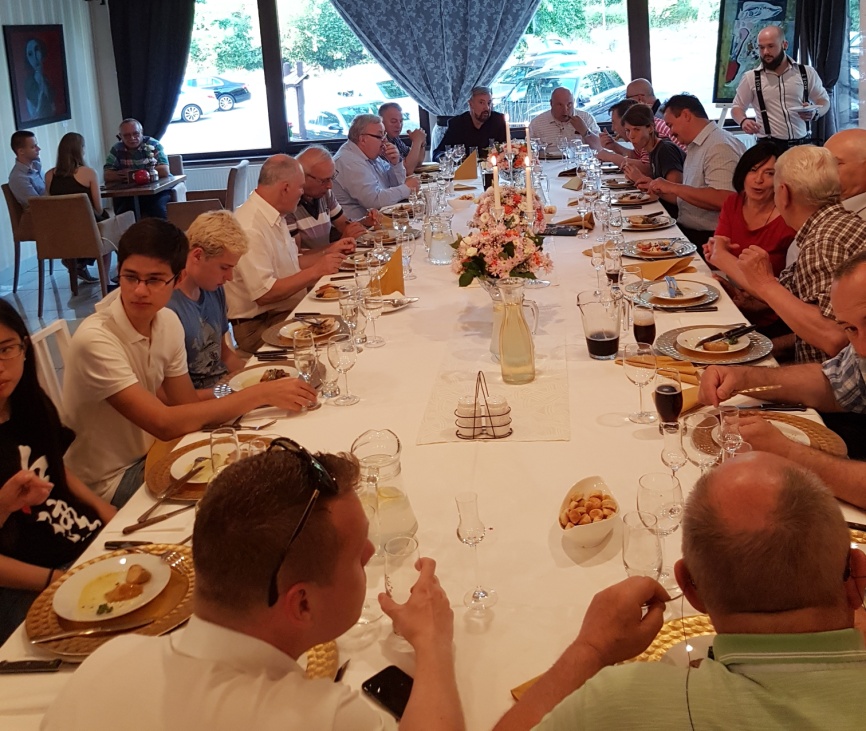 Ladislav Gáll, prezident Rotary club Nitra 2016/2017
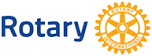 